Titel:Bomen RidderkerkOmschrijving:In deze dataset zijn de bomen ontsloten die in beheer zijn bij de gemeente Ridderkerk. Onderwerp:Natuur en milieu Trefwoorden:Bomen, beheer, gemeente, RidderkerkBeschrijving herkomst:Data afkomstig uit beheersysteem voor boombeheer.Gebied:
Gemeente RidderkerkOpen data licentie:Creativecommonszero. CC0Schaal:1 : 100 tot 1 : 25.000Afbeelding: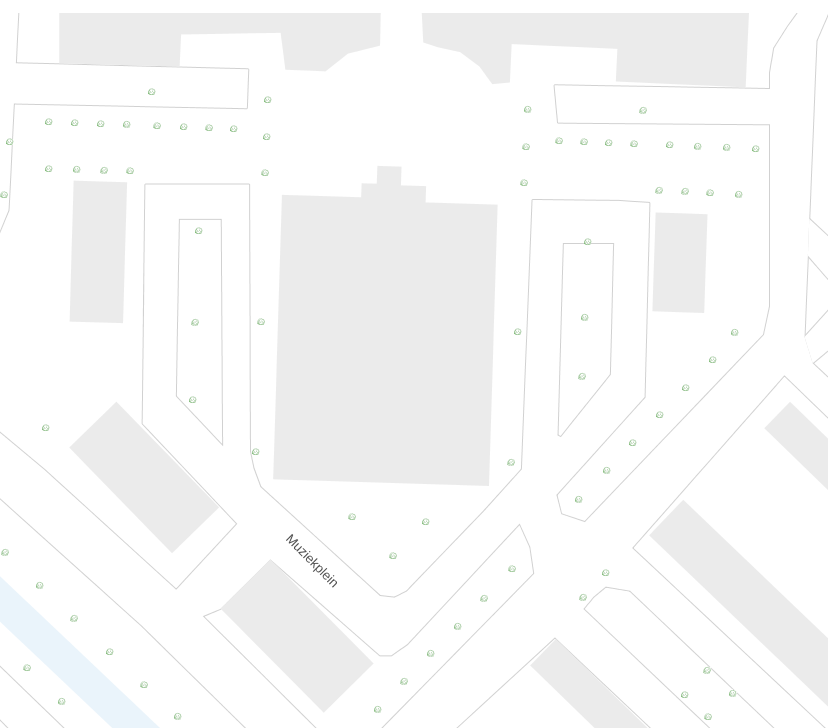 